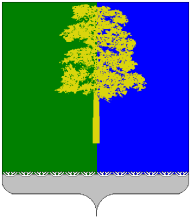 ХАНТЫ-МАНСИЙСКИЙ АВТОНОМНЫЙ ОКРУГ – ЮГРАДУМА КОНДИНСКОГО РАЙОНАРЕШЕНИЕО внесении изменений в решение Думы Кондинского района от 29 октября 2021 года № 843 «О принятии осуществления части полномочий по решению вопросов местного значения»В соответствии с частью 4 статьи 15 Федерального закона Российской Федерации  от 06 октября 2003 года  № 131-ФЗ «Об общих принципах организации местного самоуправления в Российской Федерации», решением Думы Кондинского района от 29 мая 2013 года № 353 «О Порядке заключения соглашений с органами местного самоуправления поселений, входящих в состав Кондинского района,           о передаче (принятии) осуществления части полномочий по решению вопросов местного значения», учитывая решение Совета депутатов сельского поселения Половинка от 25 октября 2022 года № 254 «О внесении изменений в решение Совета депутатов сельского поселения Половинка от 16 сентября 2021 года № 208              «О вступлении в ходатайство о передаче части полномочий по решению вопросов местного значения на уровень муниципального образования Кондинский район на 2022-2024 годы», постановления администрации городского поселения Куминский от 04 октября 2022 года № 238 «О внесении изменений в постановление администрации городского поселения Куминский от 08 сентября 2021 года № 223 «О передаче осуществления части полномочий по решению вопросов местного значения Кондинского района на 2022-2024 годы» и постановления администрации сельского поселения Леуши от 21 октября 2022 года № 191 «О внесении изменений в постановление администрации сельского поселения Леуши от 16 сентября 2021 года № 143 «О передаче осуществления части полномочий по решению вопросов местного значения Кондинского района на 2022-2024 годы», с целью эффективного решения вопросов местного значения поселений, Дума Кондинского района решила:1. Внести в решение Думы Кондинского района от 29 октября 2021 года         № 843 «О принятии осуществления части полномочий по решению вопросов местного значения» (далее – решение) следующие изменения:1.1. пункт 9 приложения 1 к решению признать утратившим силу;1.2. пункт 10 приложения 6 к решению признать утратившим силу;1.3. пункт 8 приложения 10 к решению признать утратившим силу;2. Обнародовать настоящее решение в соответствии с решением Думы Кондинского района от 27 февраля 2017 года № 215 «Об утверждении Порядка опубликования (обнародования) муниципальных правовых актов и другой информации органов местного самоуправления муниципального образования Кондинский район» и разместить на официальном сайте органов местного самоуправления Кондинского района.3. Настоящее решение вступает в силу с 01 января 2023 года.4. Контроль за выполнением настоящего решения возложить на председателя Думы Кондинского района Р.В. Бринстера и главу Кондинского района                 А.А. Мухина в соответствии с их компетенцией.ПредседательДумы Кондинского района                                            		           Р.В. Бринстер Глава Кондинского района 	А.А. Мухинпгт. Междуреченский 23 декабря 2022 года№ 967